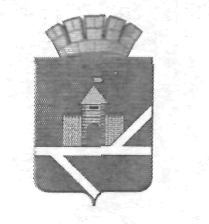 Российская ФедерацияСвердловская областьАДМИНИСТРАЦИЯ ПЫШМИНСКОГО ГОРОДСКОГО ОКРУГА ПОСТАНОВЛЕНИЕ от 10.08.2018           								№496пгт. Пышма О внесении изменений в состав комиссии по координации работы по противодействию коррупции в Пышминском городском округе В связи с кадровыми изменениями: Постановляю:1. Внести следующие изменения в состав комиссии по координации работы по противодействию коррупции в Пышминском городском округе, утвержденный постановлением администрации Пышминского городского округа от 09.04.2018 № 217 «Об утверждении нового состава комиссии по координации работы по противодействию коррупции в Пышминском городском округе» : 1.1. в пункте 1:1.1.1.  слова «Пульникова Н.А., и.о. заместителя начальника организационно - правового отдела администрации Пышминского городского округа»  заменить на слова «Пульникова Н.А., заместитель начальника организационно - правового отдела администрации Пышминского городского округа»;1.1.2. исключить из состава Ковалева А.В.;1.1.3. ввести в состав комиссии Сухарева И.М., вр.и.о. начальника ОМВД России по Пышминскому району (по согласованию), в качестве члена комиссии.2. Настоящее постановление вступает в силу со дня его принятия.3. Контроль за выполнением настоящего постановления оставляю за собой.И.о. главы Пышминского городского округа                              А.А. Обоскалов 